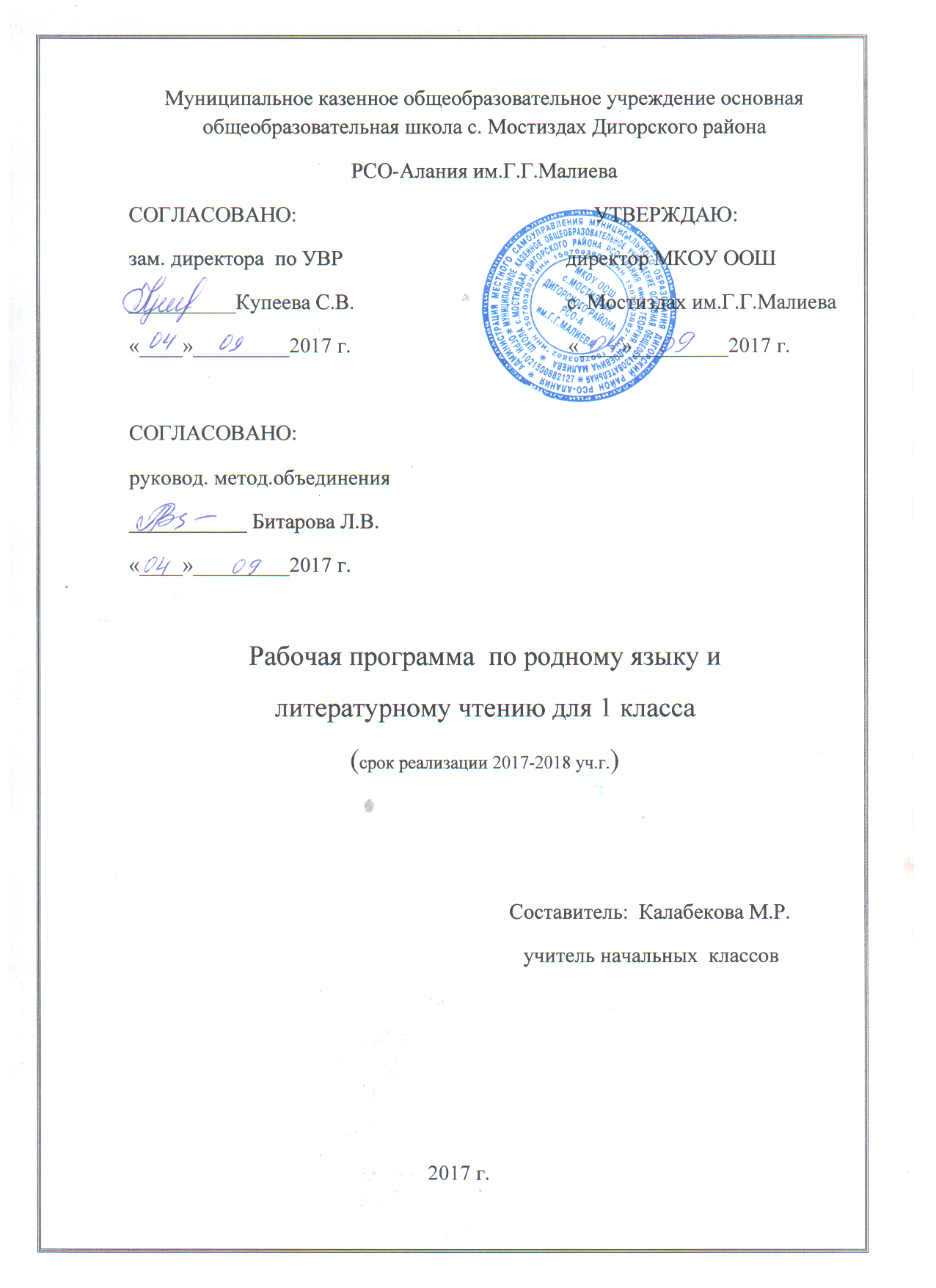                                          Ирон æвзаджы программæ 1  къласæнÆмбарынгæнæн фыстæг Фыццаг къласы кусæн программæ арæзт æрцыд ног иумæйаг паддзахадон ахуырады  домæнтæм гæсгæ. Ивд æрцыдысты темæтæм гæсгæ цы сахатты бæрц лæвæрд æрцыд уыдон  (къуыри – 3 сах. æдæппæт – 102 сах.)æмæ уыдонмæ гæсгæ конд сты къалендарон-тематикон пълантæ. Бындур æвæрд цæуы скъоладзауты алывæрсыг рæзтæн сæ зонындзинæдтæн; хибарæй хъуыды кæныныл ахуыр кæнынæн; ныхасы æмæ хи дарыны культурæйæн; раст хъомыладæн.Мадæлон æвзаджы руаджы скъоладзаутæ базонынц царды æцæгдзинæдтæ, йæ сусæгдзинæдтæ.Фыццаг къласы программæ æххæст кæны ирон æвзаг ахуыр кæныны ахæм хæстæ – скъоладзауты сахуыр кæнын лæмбынæг хъусын, раст дзурын, кæсын æмæ фыссын;– фонетикæ, лексикæ, дзырдарæзт, морфологи, синтаксисы тыххæй бындурон зонындзинæдтæ раттын;– скъолайы агъоммæ цы хуымæтæг зонинæгтæй пайда кодтой, уыдон грамматикæйы æгъдæуттæм гæсгæ бæлвырд системæмæ æркæнын;– раттын каллиграфи, растфыссынад, растдзурынад æмæ пунктуацийæ хуымæтæг зонындзинæдтæ;– дзырдуат хъæздыг кæныныл кусын.	Фыццаг къласы скъоладзаутæ сæ мадæлон æвзаг ахуыр кæнгæйæ базонынц мыртæ æмæ дамгъæты ахастдзинæдтæ; дзырдты лексикон-грамматикон къордтæ, сæ хицæндзинæдтæ; дзырдты арæст; раст дзурын æмæ раст фыссыны литературон нормæтæ.	Скъоладзауты хъуыдыкæнынад рæзын кæнынæн стыр ахъаз у урокты фæлтæрæнтæ æххæст кæнгæйæ, ног æрмæг амонгæйæ, проблемон мадзалæй пайда кæнын. Хæслæвæрдтæ сæххæст кæныны фæстæ ахуыргæнинæгтæ хъуамæ скæной, бæлвырд раиртæстытæм сæ чи æркæндзæн, ахæм хатдзæгтæ	Мыртæ æмæ дамгъæтæ. Æвзаджы урокты, фыссыны æгъдæуттæ ахуыргæнгæйæ, скъоладзаутæ фæцалх вæййынц ныхасы мыртæ хъусын æмæ дзурын, кæрæдзийæ сæ хицæн кæныныл. Базонынц хъæлæсон æмæ æмхъæлæсон мыртæ, сæ хицæндзинæдтæ, цавдон æмæ æнæцавдон хъæлæсонтæ, зылангон æмæ æзылангон æмхъæлæсонтæ.	Дамгъæтæ ахуыр кæныны рæстæг, æрмæг фидар кæнгæйæ дæр æмæ фæлхат кæнгæйæ дæр, стыр ахадындзинад ис дзырды мырон-дамгъон анализæн, скъоладзауты хъусын ахуыр кæнынæн, раст фыссыныл сæ фæлтæрынæн.	Скъоладзаутæ хъуамæ бамбарой, дзырдтæ мыртæй арæзт кæй сты, мыртæ дзургæ æмæ хъусгæ кæй кæнæм, фысгæйæ мыртæ дамгъæтæй нысангонд кæй цæуынц. Тынг ахсджиаг у, цæмæй скъоладзаутæ бамбарой, дзырды иу мыр æндæрæй ивгæйæ, йæ нысаниуæг дæр ивд кæй æрцæуы, уый.	Æмхъæлæсон у хъæлæсон у-йæ иртасын; мыртæ фысгæйæ раст бæрæг кæнын, кæрæдзийæ сæ иртасын.	Фыццаг æмæ дыккаг кълæсты бындур æвæрд æрцæуы мыртæ æмæ дамгъæтæ раст дзурыны æмæ фыссыны куыстæн. Дарддæр, уæлдæр кълæсты, ацы куыст хъæуы фæбæстондæр æмæ фæуæрæхдæр кæнын; вазыгджындæр æрмæгæй пайдагæнгæйæ, скъоладзауты зонгæ хъæуы хъæлæсонтæ æмæ æмхъæлæсонты классификациимæ.Дзырд. Райдайæн кълæсты æвзаджы урокты дзырд æвзæрст цæуы куыд лексикон æмæ грамматикон иуæг. Цæмæй дзырд раст ныффыссой, уый тыххæй йын зонын хъæуы йæ лексикон нысаниуæг. Уымæ гæсгæ æппæт урокты дæр кæнын хъæуы дзырдуатон куыст. Хъуамæ ахуыргæнæг пайда кæна дзырдты нысаниуæг бацамоныны алыхуызон мадзæлттæй.Дзырдуатон куыстæн стыр нысаниуæг ис, уымæ гæсгæ дзырд скъоладзауты ныхасмæ бахауы йе 'ппæт бастдзинæдтæ хынцгæйæ, уыдон сты дзырдты æхсæн синонимон, антонимон, омонимон ахастдзинæдтæ; хъуыдыйады мидæг дзырдты бастдзинæдтæ.Фыццаг къласы скъоладзаутимæ кусгæйæ пайдагонд цæуынц грамматикон æмбарынæдтæ «предмет», «предметы æууæл», «предметы архайд». Дзырдуатон куыст бæлвырд уагмæ гæсгæ арæзт куы цæуа, уæд уый ахъаз у скъоладзауты раст дзурын æмæ æнæрæдыдæй фыссын ахуыр кæнынæн.Хъуыдыйад. 1–къласы хъуамæ скъоладзаутæ базоной текст хицæн хъуыдыйæдтыл дих  кæнын.	Скъоладзаутæ ахуыр кæнынц хуымæтæг æмæ вазыгджын хъуыдыйæдтæ æвзарыныл; хъуыдыйадæй дзырдбæстытæ рахицæн кæныныл.	Хъуыдыйад ахуыргæнгæйæ, иу къласæй иннæмæ æрмæг кæны вазыгджындæр, зындæр; скъоладзаутæн фылдæр æрмæг лæвæрд цæуы хибарæй кусынæн; алыхуызон схемæтæм гæсгæ хъуыдыйæдтæ аразынæн.	Синтаксисыл куыст цæуы æвзаджы урокты, æппæт программон æрмæг ахуыргæнгæйæ дæр.	Орфографион раиртæстытæ æмæ растфыссынады æгъдæуттæ амынд цæуынц скъоладзауты хуымæтæг грамматикон зонындзинæдтыл, æнцойгæнгæйæ.	Растфыссынадыл кусгæйæ хъуамæ æххæстгонд цæуой алыхуызон фæлтæрæнтæ дзырдуатон-орфографион; ахуыргæнæджы кастмæ хъусгæйæ фыссын; цы бахъуыды кодтой, уый ныффыссын; чиныгæй рафыссын æмæ аф. д.	Урокты фæлтæрæнтæ æххæст кæнын хъæуы куыд фысгæйæ, афтæ дзургæйæ дæр, куысты хуызтæ ивгæйæ; темæ амонгæйæ, пайда кæнын хъæуы грамматикон хъæзтытæй, алыхуызон дидактикон æрмæгæй, уæд сывæллæттæ тынг нæ фæллайдзысты æмæ æрмæг хуыздæр æмбардзысты.	Скъоладзауты зонындзинæдтæ сбæлвырд кæнын æмæ сын раст аргъ скæнын – уый у ахуырмæ разæнгардгæнæн мадзæлттæй иу.	Зонындзинæдтæ сбæрæг кæныны сæйрагдæр фысгæ куысты хуызтæ стыконтролон сфыст, диктанттæ грамматикон хæслæвæрдтимæ, изложенитæ, алыхуызон сфæлдыстадон куыстытæ.Ныхасы рæзтыл куыст. Ирон æвзаджы урокты сæйрагдæр нысантæй иу у скъоладзауты иумæйаг рæзтыл куыст. Ардæм хауы дзырдуатон сконд хъæздыг кæнын, ныхасы культурæ æмæ сфæлдыстадон хъуыдыкæнынад рæзын кæнын.Грамматикон зонындзинæдтæ æмбаргæ æмæ бæстоныл нымад цæудзысты, скъоладзаутæ сæ дзургæ æмæ фысгæ ныхасы, сфæлдыстадон куыстыты куы пайда кæной, æрмæстдæр уæд.скъоладзауты ныхас литературон нормæтæм гæсгæ аразын; ахуыргæнæджы фæрстытæн раст аив дзуæппытæ дæттын; зонгæ аргъау, кæнæ цыбыр радзырд текстмæ хæстæг, ома мацы дзы фæуадз, йæ хæйттæ йын ма сæмхæццæ кæн, афтæмæй радзурын (кæнæ ахуыргæнæджы фæрстытæм гæсгæ);иу нывмæ, кæнæ цалдæр нывмæ гæсгæ хъуыдыйæдтæ кæнæ радзырд æрхъуыды кæнын; хъуыдыйæдтæ, кæнæ текст бакæсгæйæ, фæрстытæн дзуæппытæ дæттын, дзургæйæ дæр æмæ фысгæйæ дæр.Уыци-уыцитæ æмæ æмбисæндты мидис, куыд æй æмбарынц, афтæ радзурын, ныффыссын.Хи хъуыдытæ зæгъынмæ арæхсын, иннæ скъоладзауты дзуæппытæм, раныхæстæм лæмбынæг хъусын зонын; Æнæзонгæ дзырдтæ иртасын æмæ сын сæ нысаниуджытæ бæлвырд кæнын (дзырдуаты сæ фенын, искæй бафæрсын).Фыстæг, уацхъуыд ныффыссын зонын; агъуыст, уарзон хъазæн, цæрæгой æрфыссынмæ арæхсын.Скъоладзаутæ хъуамæ зоной тексты мидис æвзарын; хицæн хæйттыл æй дих кæнын; текстæн райдайæн, кæнæ кæрон æрхъуыды кæнын; бæлвырд темæмæ гæсгæ радзырд æрхъуыды кæнын.– Этикетон ныхасНыхасы этикæйыл дзургæйæ скъоладзаутæн амынд цæуынц хи хорз дарыны æгъдæуттæ царды алы уавæрты дæр. Ацы куыст кæнæн ис грамматикæйæ цыфæнды æрмæг амонгæйæ дæр.Сыгъдæгфыссынад. 1æм къласы ирон æвзаг ахуыр кæныны сæйраг хæстæй иу у каллиграфион æгъдауæй раст æмæ сыгъдæг фыссынад. Ацы куыстæн 1-аг къласы кæрон æмæ  хъуамæ алы къуыри дæр лæвæрд цæуа сæрмагонд урок.	Ацы урокты иумæйаг куысты хуызтæй уæлдай кæнæн ис хибарæй куыстытæ дæр. 	Сыгъдæгфыссынадæн лæвæрд фæлтæрæнтæ хъуамæ баст уой урочы цы грамматикон æрмæг ахуыргонд цæуы, уыимæ; сæ растфыссынад зын бахъуыдыгæнæн кæмæн у, ахæм дзырдтимæ, вазыгджын æрмæгимæ. Уыцы иу рæстæг куыст цæуы дамгъæты растфыссынад æмæ сыгъдæгфыссынадыл. Ахуыргæнæг хъуамæ йæ хъус дара, скъоладзаутæ куыд бадынц, ручкæйыл куыд хæцынц, сæ тетрæдтæ куыд æвæрд сты, уымæ.	Программæйы лæвæрд цæуы дзырдуат. Уырдæм хаст æрцыдис, стыр тексттæ саразæн кæй фæрцы ис, дзырдты ахæм чысыл къордтæ. Ацы дзырдуат баххуыс уыдзæн скъоладзаутæн сæ хъуыдытæ раст, аив æмæ бæлвырд дзурынæн.	Дзырдуат аразгæйæ нымад æрцыдысты иумæйаг принциптæ æрмæг æвзæрст æрцыд дзырдты хъæугæдзинадмæ гæсгæ; лексикон иуæгты иудзинад хынцгæйæ; сывæллæттæн сæ кармæ гæсгæ куыд æнцондæр æмбарæн сты, уымæ гæсгæ.	Дзырдтæ лæвæрд цæуынц ныхасы хæйттыл дихгондæй.	Фыццаг къласы дзырдуатмæ хаст æрцыдысты цæрæгойты, сырдты æмæ мæргъты нæмттæ; афæдзы афонты, къуырийы бонты нæмттæ; хæстæгдзинады терминтæ æмæ æнд.; æууæлæвдисæг дзырдтæ, архайдæвдисæг дзырдтæ; хуымæтæг нымæцонтæ.Алы урочы дæр скъоладзаутæ хъуамæ базоной 4–5 ног дзырды, уый фæстæ, иннæ урокты уыцы дзырдтæ фæлхатгонд цæуой алыхуызон куысты хуызты æмæ фæлтæрæнты, цæмæй сæ хуыздæр бахъуыды кæной, уый тыххæй.Дзырдуатскъоладзауты ныхасы рæзтыл кусынæн спайда кæнинаг дзырдтæ Фыццаг къласНомдартæ	Не скъола ахуыргæнæг, ахуыргæнинаг, бандон, бæрæггæнæн, дуар, кълас, партæ, скъапп, стъол, фыссæн фæйнæг. 	Ахуыргæнæн дзауматæ кърандас, пъартфел, растхахгæнæн, ручкæ, тетрад, фыстхалæн, чиныг.	Бинонтæ æрвад, æфсымæр, баба, бинонтæ, мад, нана, фыд, хæрæфырт, хо.	Адæймаджы буары хæйттæ æвзаг, æрфыг, дæндаг, дзых, къах, къух, роцъо, рус, сæр, фындз, хъус, цæсгом, цæст.	Уæлæдарæс кæлмæрзæн, кофтæ, къаба, палто, сæрбæттæн, хæдон, хæлаф, худ, хъуырбæттæн.	Хæдзарон фос байраг, бæх, гæды, гогыз, карк, куыдз, род, сæгъ, сæныкк, уæрыкк, фос, фыс, хуы, хъуг, хъыбыл.	Хæдзарон мæргътæ бабыз, гогыз, карк, уасæг, цъиу.Сырдтæ арс, бирæгъ, Домбай, зыгъарæг, рувас, тæрхъус, тигр.Халсартæ булкъ, джитъри, картоф, къабуска, нуры, пъæмидор, уырыдзы, хъæдур, хъæдындз, цæхæра.Дыргътæ алтъами, æхсынцъы, бал, кæрдо, къомси, курага, фæткъуы, чылауи.Гагадыргътæ æрыскъæф, дзедыр, мæнæргъы, уагъылы, хъæлæрдзы, хъалгъæн.Къуырийы бонтæ къуырисæр, дыццæг, æртыццæг, цыппæрæм, майрæмбон, сабат, хуыцаубон.Афæдзы афонтæ зымæг, уалдзæг, сæрд, фæззæг.Æрдзы фæзындтæ арвæрдын, æхсæв, бон, дымгæ, къæвда, мит, уарын.Мæйты нæмттæ тъæнджы мæй, æртхъирæны мæй, тæргæйтты мæй, хуымгæнæны мæй, зæрдæвæрæны мæй, хурхæтæны мæй, сусæны мæй, майрæмы мæй, рухæны мæй, кæфты мæй, Джеоргуыбайы мæй, цыппурсы мæй.         Терминтё: ёмхъёлёсон мыр, баст ныхас, дамгъё, дзургё ныхас, мыр, ныхас, сёргонд, стъёлф, уёнг, фарсты нысан, хъёлёсон  мыр, хъёры нысан, хъуыдыйад, цавд. 
                                                                   МиногонтæÆрвхуыз, кæрдæгхуыз, копрадзхуыз, морæ, урс, сау, сырх, морæ, цъæх.МивдисджытæАуыгъд у, ахуыр кæнын, æвдисын, æфснайын, æххуыс кæнын, æхсын, бадын, кæсын (чиныджы), кусын, лæууын, нымайын, сæрфын, сбад, сыст, сыгъдæг кæнын, тонын, уарзын, уынын, фыссын, хæрын, цæрын, цæуын, цы ми кæнын?НымæцонтæИу, дыууæ, æртæ, цыппар, фондз, æхсæз, авд, аст, фараст, дæс, иуæндæс, дыууадæс, æртындæс, цыппæрдæс, фынддæс, æхсæрдæс. Æвддæс, æстдæс, нудæс, дыууын. Æнæфæхицæнгæнгæ иуæгтæ.Дзырд дæттын. Бæстæ сæрыл сисын. Дæ бон хорз. Дæ изæр хорз. Коммæ кæсын. Ныййарæг зæхх. Салам дæттын. Худæгæй мæлын.1-аг кълас(Къуыри – 3 сах. æдæппæт – 102 сах.) I. Æвзаджы компетенци1.1. Графикæ æмæ орфографиДамгъæты элементтæ фыссын, дамгъæтæ æмæ уæнгтæ фыссынмæ бацæттæ кæныны тыххæй. Дамгъæтæ æмæ дамгъæты иугæндтæ фыссын, мырон анализ кæнын фысгæйæ æмæ къухфыст дзырдтæ уæнггай фыссын, дамгъæтæ кæрæдзиуыл бæттын. Хъуыдыйæдтæ фысгæйæ дзырдты дамгъæтæ кæрæдзийы фæстæ раст æвæрын зонын, растфыссынадæн хорз бындур сæвæрыны тыххæй, фæлтæрæнтæ кæнын. Сæ мыртæ дамгъæтæй кæмæн нæ хицæн кæнынц, ахæм дзырдтæй конд цыбыр хъуыдыйæдтæй  диктант фыссын (ахуыры азы кæронмæ æввахс); цы ныффыссой сабитæ, уый бакæсын дæр куыд зоной.Фысгæйæ  арæх кæнын хъæуы дзырдæн уæнгон анализ, цæмæй сывæллæттæ дамгъæтæ раст фыссой, иу дамгъæ иннæйæ ма ивой. Кæнын хъæуы уæнгтæй дзырдтæ аразыны хъæзтытæ. Ахуыры дзы кæронмæ сывæллæттæ рахизынц уæнггай кастæй æнæхъæн дзырдтæ кæсынмæ. Ацы рæстæджы куыстытæй ахсджиагдæр у къухфыст текст кæсын базонын. Чиныджы кæсгæйæ сывæллæттæ ахуыр кæнынц фыссыныл дæр.Сахуыр хъæуы сывæллæтты фæйнæгæй æмæ чиныгæй æнæхъæн дзырдтæ æмæ цыбыр хъуыдыйæдтæ рафыссыныл. Фæлварын хъæуы уæнгон, дзырдуатон диктанттæй уæлдай ма хуымæтæг   хъуыдыйæдтæй арæзт  диктанттæ фыссыныл.Хъуамæ базоной раст æмæ рæсугъд фыссын. Сæ хæс у, дзырдтæн æмæ хъуыдыйæдтæн ахуыргæнæджы æххуысæй уæнгон-мырон анализ скæнын. Хъуамæ сахуыр уой къухфыст кæнæ чиныджы мыхуыргонд текст рафыссыныл. Ахъаззаг куыст у 2–4 дзырдæй арæзт хъуыдыйæдтæй диктанттæ фыссын. Стыр дамгъæ фыссын хъуыдыйады райдайæны. Стыр дамгъæйæ кæд пайда кæнын хъæуы, уый æмæ хъуыдыйады кæрон стъæлф æвæрын зонын. Фарстон æмæ хъæрон нысан хъуыдыйады кæрон æвæрын зонын. Стыр дамгъæ адæймæгты нæмтты, фыды нæмтты, мыггæгты. Стыр дамгъæ фосы нæмтты. Стыр дамгъæ бæстæты, горæтты, хъæуты, кæмтты, дæтты æмæ уынгты сæрмагонд нæмтты.1.2. ФонетикæСкъоладзаутæ хъуамæ базоной хъæлæсон æмæ æмхъæлæсон мыртæ кæрæдзийæ иртасын, дзырдтæн уæнгон-мырон анализ кæнын, сæ мырты нымæц сын сбæлвырд кæнын. Цавдон уæнг ссарын, дамгъæтæ æмæ уæнгтæй дзырдтæ аразын.Скъоладзауты ахуыр кæнын мыртæ раст æмæ сыгъдæг дзурын:-мыртæ [а], [æ] æмæ [ы] кæрæдзийæ иртасын;-æмхъæлæсонтæ: хъ, къ, тъ, цъ, чъ, гъ, дж, дз зонын;-æмхъæлæсонты дæргъвæтиндзинад: тт, сс, мм, лл, рр, пп;-æмхъæлæсонтæ с-з, с-ш, з-ж, ж-ш, ч-дж, дз-з кæрæдзийæ иртасын, раст сæ дзурын.Скъоладзауты фонематикон хъусынадыл кусын: дзырды райдиан, астæу æмæ кæронæй мыр рахицæн кæнын зонын. Сыгъдæг дзурыныл ахуыр кæнын.Хъуамæ зоной орфоэпийы домæнтæ æмæ  æгъдæуттæй пайда кæнын.ЛексикæАхуырдзауты дзырдуат парахат кæнын сывæллæтты царды цаутыл дзургæйæ.Антонимтæ, синонимтæ, бирæнысанон дзырдтæ кæрæдзийæ иртасын (практикон æгъдауæй).ГрамматикæХъуыдыйад. Текст. Фæрстытæ чи? æмæ цы?-йæн дзуапп цы дзырдтæ дæттынц, уыдон кæрæдзийæ иртасын. Стыр дамгъæ адæймæгты нæмтты æмæ мыггæгты. Стыр дамгъæ фосы нæмтты. Фæрстытæ цы ми кæны? цы кæны? – йæн дзуапп цы дзырдтæ дæттынц, уыдон иртасын. Цыхуызæн? цавæр?- æн дзуапп цы дзырдтæ дæттынц, уыдон иртасын.Программæйы мидисАбетæ ахуыр кæныны рæстæджы сæйраг нысантæ сты:− сывæллæтты  хъусын æмæ иронау дзурын ахуыр кæнын; кæрæдзиуыл баст ныхасы хуызты руаджы сæ фæлтæрын хъусын æмæ дзурын, кæсын æмæ фыссыныл;− сабиты ахуыр кæнын сæ ныхасы ирон æвзагæй пайда кæнын;− парахат кæнын сабиты активон æмæ пассивон дзырдуат, грамматикон ныхасы арæзт бамбарын кæнын;− рæзын кæнын иумæйаг арæхстдзинæдтæ æмæ фæлтæрддзинад чиныг æмæ текстимæ кусынæн (сæйраг хъуыды  рахицæн кæнын, æнцойгæнæн дзырдтæ ссарын, фæрстытæн дзуапп дæттын).                      Абетæ ахуыр кæныны рæстæг дих  кæны 3 этапыл:бацæттæгæнæн  рæстæг;дамгъæтæ ахуыр кæныны рæстæг;рацыд æрмæг бафидар кæныны рæстæг.Бацæттæгæнæн рæстæгБацæттæгæнæн рæстæджы сæйраг нысантæ сты: сабитæн рæзын кæнын сæ фонематикон хъусынад, артикуляцион фæлтæрддзинад ныхасы рæзт.Ацы рæстæг фылдæр хъусдард хъуамæ цæуа ныхасы рæзтыл куыстмæ. Уæлдайдæр та ахæм хуызтæм, куыд аудировани (хъусын æмæ æмбарын) æмæ дзурынад (диалог æмæ монолог).Сабитæ ахуыр кæнынц нывтæм гæсгæ дзырдтæ æвзарын, дзырдæн схемæ кæнын (æвдисын хъæлæсон мыртæ, уæнгты нымæц, цавд), нывтæм гæсгæ хъуыдыйæдтæ æмæ гыццыл радзырдтæ аразын, хъуыдыйæдтæ схемæты хуызы æвдисын.Бацæттæгæнæн  рæстæг сывæллæттæ зонгæ кæнынц программæмæ гæсгæ сын цы цыбыр зонинæгтæ лæвæрд цæуы, уыдонимæ: ахуыргæнæн дзауматтимæ, афæдзы афонтимæ, 20 онг нымадимæ, хæдзары фос æмæ æнд. Чысыл æмдзæвгæтæ ахуыр кæнынц наизусть. Зонгæ кæнынц ног аргъæуттимæ. Сывæллæттæ зонгæ кæнынц  ахæм æмбарынадтимæ, куыд  ныхас, хъуыдыйад, дзырд, уæнг, цавд,  хъæлæсон æмæ æмхъæлæсон, зылангон æмæ  æзылангон мыртæ.Цы у ныхас (дзургæ æмæ фысгæ ныхас) – иумæйаг æмбарынад.Ныхас хъуыдыйæдтыл дих кæнын.Хъуыдыйад.Хъуыдыйад æмæ дзырд.Хъуыдыйад дзырдтыл дих кæнын графикон схемæты руаджы.             Дзырд. Уæнг. Цавд. Мыр.             Дзырд. Дзырды цал уæнджы ис.             Цавд. Цавдон æмæ æнæцавдон уæнг.3. Мыр дзырдæй рахицæн кæнын.            Хъæлæсон  æмæ æмхъæлæсон мыртæ.Дзырдæн мырон-уæнгон анализ кæнын.Стъæлф,  фарсты æмæ хъæры нысантæ хъуыдыйады кæрон.Рацыд æрмæг бафидар кæнын.1.3. Дамгъæтæ ахуыр кæнын, кæсын æмæ фыссын, ныхасы рæзтыл куыст.Скъоладзаутæ хъуамæ базоной хъæлæсон æмæ æмхъæлæсон мыртæ кæрæдзийæ иртасын, дзырдтæн уæнгон-мырон анализ кæнын, сæ мырты нымæц сын сбæлвырд кæнын. Цавдон уæнг ссарын, дамгъæтæ æмæ уæнгтæй дзырдтæ аразын. Уæнггай æнæкъуылымпыйæ раст æмæ æмбаргæ кастыл фæлтæрæнтæ кæнын. Хъæлæсы уагмæ гæсгæ цыбыр хъуыдыйæдтæ æмæ тексттæ (25–30 дзырды иу минутмæ) раст кæсын.Кæсыныл ахуыр кæнын райдайынц тыхджын, æмхуызон чи хъуысы, ахæм хъæлæсонтæй æмæ сонорон æмхъæлæсонтæй. Сындæггай, иу этапæй иннæмæ дзырдтæ кæнынц вазыгджындæр, фæзыны дзы  æмхъæлæсонты фембæлд, мыртæ æмæ дамгъæты хицæндзинæдтæ. Аив æмæ раст кæсынæн æххуыс у хъуыдыйæдтæн æмæ дзырдтæн схемæтæ аразын, дзырдбыдтæ, ребустæ кæнын, логикон хæслæвæрдтæ, дзырдтæ цæджындзгай кæсын,  вазыгджындæр кæнгæйæ. Абеты æрмæг зонгæ кæны сабиты дзургæ ныхасы алыхуызон формæтимæ: антонимтимæ, синонимтимæ, бирæнысанон дзырдтимæ.Дамгъæтæ ахуыр кæныны рæстæг активонæй цæуы куыст кæсын æмæ фыссыныл, ныхасы рæзтыл.Дамгъæтæ амоныны фæтк бæрæггонд цæуы ныхасы сæ арæхдзинадæй.а  у  о  и  ы æ ем  н  р  с у тх д л    к  й  г з  бф  цв  ъ гъ  п къ дз хъж  дж  тъцъ  ч  чъ  пъь э  ю  я  ёш  щ  Дамгъæтæ ахуыр кæныны рæстæг куыст цæуы кæсын æмæ фыссын базоныныл æмæ йæ хæстæ сты ныхасы мыртæ хъусын æмæ дзурын зонын, сæ дамгъæтæ сын кæсын æмæ фыссын зонын, чысыл æнцонæмбарæн тексттæ хъæрæй уæнггай кæсын. Цы тексттæ бакастыты, уыдонмæ гæсгæ  ахуыргæнæджы фæрстытæн дзуæппытæ дæттын. Фыццæгæм къласы кæсын æмæ фыссын ахуыр кæныны куыст арæзт цæуы мырон аналитикон-синтетикон методæй. Хъусгæйæ ныхасы мыртæ иртасын, сæ алыхуызондзинад, сæ хъæд (мыр хъæлæсон у æви æмхъæлæсон, зылангон æви æзылангон,  хуымæтæг æви дæргъвæтин æмæ афтæ дарддæр). Ахæм методæй кусгæйæ, сывæллæттæ цыбыр рæстæгмæ райсынц тагъд, æмбаргæ касты æмæ раст фыссыны фæлтæрддзинад.           Дамгъæтæ ахуыр кæныны рæстæг ахуыргæнæг хъуамæ архайа, цæмæй сывæллæттæ кæсой уæнггай, дамгъæгай нæ, фæлæ. Уæнггай кæсгæйæ, скъоладзаутæ фæцалх уыдзысты раст æнæкъуылымпы кастыл.Кæсыны æрмæджы фæрцы сывæллæттæ хъуамæ базоной æмбаргæ ныхас кæнын, сыгъдæг дзурой мыртæ æмæ сæ раст кæсой хъæлæсы уагмæ гæсгæ. Ома арæхсой, хъæлæс кæм хъæуы, уым фæбæрзонддæр кæнæ фæныллæгдæр кæнынмæ.Сывæллæттæ ахуыр кæнынц ахуыргæнæгмæ хъусын, йæ амындтæ йын æмбарын, æмæ æнæ искæй æххуысæй хъуыды кæнын. Зонгæ кæнынц сæ алыварсы царды æнцондæр æмбарæн цаутæ æмæ æрдзы фæзындтимæ.II. Ныхасы компетенци2.1. Ныхасы сферæтæ æмæ тематикæ1. Æхсæнадон-цардыуагон сферæНæ райгуырæн  бæстæ.  Бинонтæ. Хæдзар. Хæдзары æгъдау.  Уазæгдон. Сабиты уат.Цæхæрадоны æмæ дыргъдоны. Дыргътæ æмæ халсартæ.    Хæдзарон æмæ хъæддаг цæрæгойтæ.2. Ахуырадон-фæллойадон сферæ 1 сентябрь – Зонындзинæдты бæрæгбон. Мæ фыццаг чиныг – «Абетæ». Иумæйаг хабæрттæ ныхасы тыххæй. Фыссынады равзæрды истори.Дзургæ æмæ фысгæ ныхас; диалог æмæ монолог.Скъола. Нæхи цæттæ кæнæм скъоламæ. Кълас. Ахуыргæнæн дзауматæ.  Сывæллæтты хъæзтытæ.  Нымад.Æхсæнадон-фæллойадон сферæАфæдзы афонтæ æмæ æрдзы нывтæ. Мæйтæ. Къуырийы бонтæ.  Боны фæтк. Уæлæдарæс æмæ къахыдарæс.  Бæрæгбæттæ.  Хи дарыны æгъдæуттæ.4. Æхсæнадон-культурон компетенцииАхуырдзаутæ хъуамæ зоной нæ Райгуырæн бæстæ æмæ нæ республикæйы нæмттæ Уæрæсе, Ирыстон, уыдонæн сæ сæйраг горæтты нæмттæ Дзæуджыхъæу, Мæскуы, горæтты æмæ хъæуты, дæтты нæмттæ, æмбисæндтæ, ирон поэтты æмдзæвгæтæ.2.2. Коммуникативон арæхстдзинæдтæ2.2.1. Дзурын. Диалогон ныхасЭтикетон ныхас салам дæттын, фæндараст, арфæ ракæнын, бадзырд (обращение); ныхасы хицæндзинæдтæ зонгæ æмæ æнæзонгæ адæймæгтимæ, æмгæрттæ æмæ хистæртимæ, сабитимæ. Ныхасы (общение) хицæндзинæдтæ скъолайы, къласы, уынджы. Хи дарыны æгъдæуттæ лæвæрттæ исгæйæ æмæ дæтгæйæ. Арфæ кæнын гуырæн бон кæнæ  æндæр бæрæгбæтты фæдыл .2.2.2. Дзурын. Монологон ныхасДзырдæн йæ мидис æмæ йæ формæмæ цæстдарын. Ныхасы формæтæ: уац, ныхас, сидт, курдиат, фарст, бадзырд (обращение) æмæ афтæ дарддæр. Ныхасы фæрæзтæ (речевые средства): мелодикæ, логикон цавд, паузæ, хъæлæсы тембр, хъæлæсы темп, архæйдтытæ (ахуыргæнæг пайда кæны терминологийæ). Нывтæм гæсгæ хъуыдыйæдтæ æмæ гыццыл радзырдтæ хъуыды кæнын. Хи ныхæстæй аргъæуттæ æмæ чысыл радзырдтæ дзурын.2.2.3. Ныхасмæ хъусын æмæ йæ æмбарынРайдайæн скъолайы ахуыргæнæг хъуамæ сахуыр кæна сывæллæтты, цы хъусынц, уый æмбарыныл, хъуамæ зоной сæ алыварс царды хуымæтæгдæр цаутæ  бæстон раргом кæнын.Арæх хонын хъæуы сабиты экскурситы, æмæ сæ ахуыр кæнын сæ алыварс æрдзмæ цæст дарыныл.2.2.4. КæсынУæнггай æнæкъуылымпыйæ раст æмæ æмбаргæ кастыл фæлтæрæнтæ кæнын. Хъæлæсы уагмæ гæсгæ цыбыр хъуыдыйæдтæ æмæ тексттæ (25–30 дзырды иу минутмæ) раст кæсын.Кæсыныл ахуыр кæнын райдайынц тыхджын, æмхуызон чи хъуысы, ахæм хъæлæсонтæй æмæ сонорон æмхъæлæсонтæй. Сындæггай, иу этапæй иннæмæ дзырдтæ кæнынц вазыгджындæр, фæзыны дзы  æмхъæлæсонты фембæлд, мыртæ æмæ дамгъæты хицæндзинæдтæ. Аив æмæ раст кæсынæн æххуыс у хъуыдыйæдтæн æмæ дзырдтæн схемæтæ аразын, дзырдбыдтæ, ребустæ кæнын, логикон хæслæвæрдтæ, дзырдтæ цæджындзгай кæсын,  вазыгджындæр кæнгæйæ.Кæсын æмæ фыссын ахуыр кæныны куыст арæзт цæуы уыцы иу рæстæг, ома, скъоладзаутæ, кæнынц кæсгæ дæр æмæ фысгæ дæр уыцы иу  урочы. Фыссын æмæ кæсыны уроктæ арæзт цæуынц иу темæмæ гæсгæ.2.2.5. ФыссынСывæллæттæн бацамонын фыссыны æгъдæуттæ: фысгæйæ раст бадын, тетрад партæйыл раст æвæрын. Базонгæ сæ кæнын къухфыстимæ: къухфысты цъар, къухфысты сыфтæ, фарс, рæнхъ, къухфысты хæххытимæ, кърандас æмæ ручкæимæ, уыдонæй куыд пайда кæнын хъæуы, уыимæ.Фыссыны фæлтæрæнтæ кæнын исты нывæфтыдтæгæнгæйæ дæр (ныв кæнын, лыстæг хæххытæ кæнын алырдæм, контурмæ гæсгæ хахх зилын, дамгъæты элементтæ фыссын), цæмæй къух æмæ къухы æнгуылдзтæ фыссынмæ сфæлтæрой, уый тыххæй.Ахæм фæлтæрæнтæ кæнгæйæ, сабитæ сæхи цæттæ кæнынц фыссынмæ дæр, ахуыр кæнынц ручкæйыл хæцын, фысгæйæ партæйыл раст бадын æмæ дамгъæйы элементтæ фыссын.III. Сæйраг домæнтæ сывæллæтты зонындзинæдтæ æмæ арæхстдзинæдтæм    Фыццаг къласы ахуыргæнинæгтæ хъуамæ базоной мыртæ æмæ дамгъæтæ, сæ хицæндзинæдтæ (мыр хъусæм æмæ дзурæм, дамгъæ – фыссæм æмæ уынæм). Сабитæ дамгъæтæ куы базоной, уæд хъуамæ рахизой уæнггай кастæй æнæхъæн дзырдтæ кæсынмæ.    Ахуырдзаутæ хъуамæ сахуыр уой фæйнæгæй æмæ чиныгæй æнæхъæн дзырдтæ æмæ цыбыр хъыдыйæдтæ раст рафыссыныл.Текст æмæ хъæлæсы уагмæ гæсгæ сывæллæттæ хъуамæ раст кæсой, ома арæхсой, хъæлæс, кæм хъæуы, уым фæбæрзонддæр кæнæ фæныллæгдæр кæнынмæ, аргъæуттæ кæнæ цыбыр радзырдтæ хи ныхæстæй дзурынмæ, нывмæ гæсгæ чысыл радзырд æрхъуыды кæнынмæ, чысыл æмдзæвгæтæ наизусть ахуыр кæнынмæ.Ахуыры азы кæронмæ ахуырдзаутæ хъуамæ зоной:-дзырды мидæг мыр рахицæн кæнын; -хъæлæсонтæ  æмæ æмхъæлæсонтæ кæрæдзийæ иртасын; -дзырды цавд сæвæрын; стыр дамгъæйы растфыссынад; -чиныгæй æмæ фæйнæгæй дзырдтæ æмæ хъуыдыйæдтæ раст рафыссын; -хуымæтæг диктанттæ æнæ рæдыдæй фыссын.Ахуыры азы кæронмæ ахуырдзаутæ хъуамæ арæхсой:-ахуыргæнæг æмæ æмкъласонтимæ ныхас кæнынмæ, сæ фæрстытæн сын дзуæппытæ дæттынмæ;-пайда кæной ныхасы алы хуызтæй – скъолайы, къласы, сывæллæттимæ, хистæртимæ;-хъæлæсыуагæй раныхасы нысаны ивддзинæдтæ  (различия в цели высказывания) æвдисынмæ;-дзырды схемæ предметы номимæ æрæмных кæнынмæ, дзырдтæн, хъуыдыйæдтæн схемæтæ кæнынмæ;-дзырдты мыртæ хицæн кæнынмæ: хъæлæсонтæ æмæ æмхъæлæсонтæ; зылангонтæ æмæ æзылангонтæ;-дзырд уæнгтыл дих кæнынмæ;-раст æмæ æмбаргæ каст кæнынмæ  цыбыр текст æнæхъæн дзырдгай, зын дзырдтæ;  ивазгæ уæнггай 20–30 дзырды иу минутмæ кæсынмæ;-дзырдтæ æмæ хъуыдыйæдтæ мыхуыргонд æмæ къухфыст текстæй фыссынмæ; стыр æмæ гыццыл дамгъæтæй раст пайда кæнынмæ. Фысгæйæ дамгъæтæ кæрæдзийæ хицæн кæнынмæ. Къæлиндарон тематикон пълан 1-æм къласАбетæ ахуыр кæныны урокты дæнцæн тематикон пълан                                                                    (Къуыри – 3 сах. æдæппæт – 102 сах.) Фыццаг кълассы ахуыры кæронмæ скъоладзаутæ хъуамæ зоной æмæ арæхсой:-фысгæйæ раст бадын;-хъæлæсон æмæ æмхъæласон мыртæ кæрæдзийæ иртасын-зылангон æмæ æзылангонтæ;  -цавдон уæнг ссарын, дамгъæтæ æмæ уæнгтæй дзырдтæ аразын;-раст æмæ æмбаргæ кæсын;-цыбыр хъуыдыйæдтæ æмæ тексттæ раст кæсын;-дзырды мидæг мыр рæхицæн кæнын; -чиныгæй æмæ фæйнæгæй дзырдтæ æмæ хъуыдыйæдтæ раст фыссын;-хуымæтæг диктанттæ æнæ рæдыдæй фыссын;-ахуыргæнæг æмæ æмкъласонтимæ ныхас кæнын, сæ фæрстытæн сын дзуæппытæ дæттын;-дзырдтæн, хъуыдыйæдтæн схемæтæ аразын;-дзырдтæ уæнгтыл, хъуыдыйæдтæ дзырдтыл, текст хъуыдыйæдтыл дих кæнын;-стыр æмæ гыццыл дамгъæтæй раст пайда кæнын;-æмдзæвгæтæ наизусть ахуыр кæнын.ЛитературæМоурауты М.Л. Абетæ. Дзæуджыхъæу: Ир, 2008Моурауты М.Л. Методикон амындтытæ «Абетæм». Дзæуджыхъæу,  2009.Никондоров Н.Д., Рыжаков М.В., Кондаков Л.М. Примерные программы начального общего образования ч.1. М. «Просвещение» 2009.Ковалева Г.С., Логинова О.В. Планируемые результаты начального общего образования. Москва «Просвещение» 2010.Ковалева Г.С., Логинова О.В. Оценка достижения планируемых результатов в начальной школе. Система заданий в 2-х частях. Москва «Просвещение» 2010.Æлдаттаты В. Нæ алыварс дуне. Дзæуджыхъæу: «Ирыстон» 2003.Данилюк А.Я, Кондаков Л.М. Концепция духовно-нравственного развития и воспитания личности гражданина России. М. «Просвещение» 2009.Козлова В.В., Кондаков Л.М. Фундаментальное ядро содержание общего образования. М. «Просвещение» 2010.Федеральный государственный образовательный стандарт основного общего образования. Москва «Просвещение» 2011.Дзытиаты Э., Гæбæраты Р. Диктанттæ æмæ сфæлдыстадон куыстытæ ирон æвзагæй 1-2 кълæстæн. Дзæуджыхъæу 2011.№ТемæтæКъуыритæ Сæхæттæ1.1-æм сентябрь-ног ахуыры азы. Зонындзинæдты бæрæгбон.  «Абетæ»-йы чиныг – фыццаг ахуыргæнæн чиныг ирон æвзагæй.фыццаг12.Мæ райгуырæн бæстæ – Ирыстон.Ныхас.фыццаг13.Скъола.Ныхас. Дзургæ æмæ фысгæ ныхас. Иумæйаг æмбарынад: хъуыдыйад.фыццаг14.Хъазæнтæ.Хъуыдыйад æмæ дзырд.дыккаг15.Бинонтæ. Хъуыдыйæдтæ æмæ дзырд.Уæнг.Дзырд æмæ уæнг.дыккаг16.Цæхæрадоны  æмæ дыргъдоны.Дзырд æмæ уæнг.дыккаг17.Дуне дзаг у алыхуызон мыртæй.Цæрæгойтæ.Уæнг. Мыр.æртыккаг18.Хъуыдыйад. Дзырд. Уæнг. Мыр.æртыккаг19.Афæдзы афонтæ. Хъæлæсон æмæ æмхъæлæсон мыртæ.æртыккаг110.Дзаума.Дзырд. Уæнг. Хъæлæсон æмæ æмхъæлæсон мыртæ.цыппæрæм111.Хи дарыны æгъдæуттæ. Рацыд æрмæг фæлхат  кæнын.цыппæрæм1№Ахуыр  кæнæм дамгъæтæ - ахуыр кæнæм чиныджы кæсын.Сæхæтты нымæц1.Ахуыры азы  фыццаг цыппæрæмхæй.Хъæлæсон мыр [а], дамгъæтæ А,а.Амонын гыццыл дамгъæ а фыссын. Амонын, стыр дамгъæ А куыд фысгæ у, уый.12.Хъæлæсон мыр [у], дамгъæтæ У,у13.Амонын гыццыл дамгъæ у фыссын. Амонын, стыр дамгъæ У куыд фысгæ у, уый.14.Хъæлæсон мыр [о], дамгъæтæ О,о15.Амонын  дамгъæтæ Оо  фыссын. 16.Хъæлæсон мыр [и], дамгъæтæ И,и17.Амонын  дамгъæтæ И и фыссын. 18.Хъæлæсон мыр [æ], дамгъæтæ Ӕ,æАмонын гыццыл дамгъæ æ фыссын. Амонын, стыр дамгъæ  Ӕ куыд фысгæ у, уый.19.Хъæлæсон мыр [ы], дамгъæтæ ы.Сывæллæтты ахуыр кæнын дамгъæ ы фыссын.110.Хъæлæсон мыр [э], [йэ] дамгъæтæ Е,е. Телевизор.Рацыд æрмæг бафидар кæнын, дамгъæ е-имæ уæнгтæ æмæ дзырдтæ кæсын.111.Амонын гыццыл дамгъæ е фыссын. Амонын, стыр дамгъæ Е куыд фысгæ у, уый.112.Æмхъæлæсон  мыр [м], дамгъæтæ М,м. Музыкалон  инструментæ. Уæнг.Рацыд æрмæг бафидар кæнын, дамгъæ м-имæ уæнгтæ æмæ дзырдтæ кæсын.113.Амонын гыццыл дамгъæ м фыссын. Амонын, стыр дамгъæ М куыд фысгæ у, уый.Сывæллæтты ахуыр кæнын дамгъæ м фыссын.114.Æмхъæлæсон  мыр [н], дамгъæтæ Н,н. Рацыд æрмæг бафидар кæнын, дамгъæ н-имæ уæнгтæ æмæ дзырдтæ кæсын.115.Амонын гыццыл дамгъæ н фыссын. Амонын, стыр дамгъæ Н куыд  фысгæ у, уый.Ахуыр кæнын сывæллæтты дамгъæтæ Н,н фыссын.116.Æмхъæлæсон  мыр [р], дамгъæтæ Р,р. Рацыд æрмæг бафидар кæнын, дамгъæ р-имæ уæнгтæ æмæ дзырдтæ кæсын.Резервон уроктæ.Ахуыры азы дыккаг цыппæрæмхай.117.Амонын гыццыл дамгъæ р фыссын. Амонын, стыр дамгъæ Р куыд фысгæ у, уый.Ахуыр кæнын сывæллæтты дамгъæ р-имæ дзырдтæ фыссын.118.Æмхъæлæсон  мыр [с], дамгъæтæ С,с. Рацыд æрмæг бафидар кæнын, дамгъæ с-имæ уæнгтæ æмæ дзырдтæ кæсын. Амонын гыццыл дамгъæ с фыссын. Амонын, стыр дамгъæ С куыд фысгæ у, уый.Ахуыр кæнын сывæллæтты дамгъæ с-имæ дзырдтæ фыссын.119.Æмхъæлæсон  мыр [х], дамгъæтæ Х,х. Рацыд æрмæг бафидар кæнын, дамгъæ х-имæ уæнгтæ æмæ дзырдтæ кæсын.120.Амонын гыццыл дамгъæ х фыссын. Амонын, стыр дамгъæ Х куыд фысгæ у, уый.Сывæллæтты ахуыр кæнын дамгъæ х-имæ уæнгтæ æмæ дзырдтæ фыссын.121.Æмхъæлæсон  мыр [д], дамгъæтæ Д,д. Рацыд æрмæг бафидар кæнын, дамгъæ д-имæ уæнгтæ æмæ дзырдтæ кæсын. Сабиты хъæзтытæ.122.Амонын гыццыл дамгъæ д фыссын. Амонын, стыр дамгъæ Д куыд фысгæ у, уый.Ахуыр кæнын сывæллæтты дамгъæ д-имæ уæнгтæ æмæ дзырдтæ фыссын.123.Æнæуæнгон   у, æмхъæлæсон    у -имæ дзырдтæ æмæ хъуыдыйæдтæ кæсын. Хъæлæсон мыр у æмхъæлæсон    у -имæ абарын.Рацыд æрмæг бафидар кæнын, дамгъæ у-имæ уæнгтæ æмæ дзырдтæ кæсын.124.Амонын гыццыл дамгъæ у фыссын. Амонын, стыр дамгъæ У куыд фысгæ у, уый.Ахуыр кæнын сывæллæтты дамгъæ у-имæ уæнгтæ æмæ дзырдтæ фыссын.125.Æмхъæлæсон  мыр [т], дамгъæтæ Т,т. Рацыд æрмæг бафидар кæнын. Хъæлæсон æмæ æмхъæлæсон дамгъæтимæ дзырдтæ кæсын. Хъæзтытæ126.Амонын гыццыл дамгъæ т фыссын. Амонын, стыр дамгъæ Т куыд фысгæ у, уый.Ахуыр кæнын сывæллæтты дамгъæ т-имæ уæнгтæ æмæ дзырдтæ фыссын.127.Æмхъæлæсон  мыр [л], дамгъæтæ Л,л. Рацыд æрмæг бафидар кæнын, дамгъæ л -имæ дзырдтæ æмæ хъуыдыйæдтæ кæсын.128.Амонын гыццыл дамгъæ л фыссын. Амонын, стыр дамгъæ Л куыд фысгæ у, уый.Ахуыр кæнын сывæллæтты дамгъæ л-имæ уæнгтæ æмæ дзырдтæ фыссын.129.Æмхъæлæсон  мыр [к], дамгъæтæ К,к. Рацыд æрмæг бафидар кæнын, дамгъæ к -имæ дзырдтæ æмæ хъуыдыйæдтæ кæсын, дзырдарæзт бамбарын кæсын.130.Амонын  дамгъæтæ К к фыссын. Ахуыр кæнын сывæллæтты дамгъæ к-имæ уæнгтæ æмæ дзырдтæ фыссын.131.Æмхъæлæсон  мыр [й], дамгъæтæ Й,й. Рацыд æрмæг бафидар кæнын, дамгъæ й -имæ дзырдтæ, уæнгтæ кæсын.132.Амонын  дамгъæтæ Й й фыссын. Сывæллæтты ахуыр кæнын дамгъæ й-имæ уæнгтæ æмæ дзырдтæ фыссын.133.Æмхъæлæсон  мыр [г], дамгъæтæ Г,г. Рацыд æрмæг бафидар кæнын, дамгъæ г -имæ дзырдтæ æмæ хъуыдыйæдтæ кæсын.134.Амонын  дамгъæтæ Г г фыссын. Ахуыр кæнын сывæллæтты дамгъæ г-имæ дзырдтæ æмæ хъуыдыйæдтæ фыссын.135.Æмхъæлæсон  мыр [з], дамгъæтæ З,з. Рацыд æрмæг бафидар кæнын, дамгъæ з -имæ дзырдтæ кæсын, мыр [з] адæймаджы (чызджыты) нæмтты раст кæсын. Зарыны урочы. Сабиты зарæг. Ирон кафт.136.Амонын  дамгъæтæ З з фыссын. Сывæллæтты ахуыр кæнын дамгъæ з-имæ уæнгтæ æмæ дзырдтæ фыссын.137.Æмхъæлæсон  мыр [б], дамгъæтæ Б,б. Рацыд æрмæг бафидар кæнын, дамгъæ б-имæ уæнгтæ, дзырдтæ кæсын.138.Амонын  дамгъæтæ Б б фыссын,уæнгтæ.æмæ  дзырдтæ.139.Æмхъæлæсон  мыр [ф], дамгъæтæ Ф,ф. Ахорæнтæ. Рацыд æрмæг бафидар кæнын, дамгъæ ф-имæ уæнгтæ, дзырдтæ кæсын.140.Сывæллæтты ахуыр кæнын дамгъæ Ф,ф фыссын. Дзырдтæ æмæ уæнгтæ  фыссын141.Æмхъæлæсон  мыр [ц], дамгъæтæ Ц,ц. Цæхæрадоны.Рацыд æрмæг бафидар кæнын, дзырдтæ дамгъæтæ ц æмæ с-имæ кæрæдзиуыл барын.142.Ахуыр кæнын сывæллæтты дамгъæтæ Ц, ц фыссын. Дзырдтæ  æмæ хъуыдыйæдтæ фыссын143.Æмхъæлæсон  мыр [в], дамгъæтæ В,в. Рацыд æрмæг бафидар кæнын, дамгъæ в-имæ дзырдтæ, радзырд кæсын.Ног аз.Ахуыры азы дыккаг цыппæрæмхай.144.Ахуыр кæнын сывæллæтты дамгъæтæ В, в фыссын. Дзырдтæ  æмæ хъуыдыйæдтæ фыссын.145.Дамгъæ ъ (хъæбæры нысан), дамгъæтæ: къ, хъ, гъ, тъ, пъ, чъ, цъ; к, г абарын къ, гъ-имæ, ацы дамгъæтимæ уæнгтæ, дзырдтæ кæсын. Дзырдтæй хъазт. Бацамонын дамгъæ ъ фыссын.Дзырдтæ фыссын.146.Æмхъæлæсон  мыр [гъ], дамгъæтæ Гъ,гъ. Рацыд æрмæг бафидар кæнын. Дамгъæтæ  г-гъ кæрæдзиуыл абарын дзырдв руаджы. Дамгъæтæй æмæ дзырдтæй хъазт.147.Амонын  дамгъæтæ Гъ гъ фыссын, семæ уæнгтæ, дзырдтæ, хъуыдыйад фыссын.148.Æмхъæлæсон  мыр [п], дамгъæтæ П,п. Рацыд æрмæг бафидар кæнын.149.Амонын гыццыл дамгъæ п фыссын. Амонын, стыр дамгъæ П куыд фысгæ у, уый.Ахуыр кæнын сывæллæтты дамгъæтæ П,п фыссын. Дзырдтæ  æмæ хъуыдыйæдтæ фыссын.150.Æмхъæлæсон  мыр [къ], дамгъæтæ Къ,къ. Рацыд æрмæг бафидар кæнын.151.Амонын гыццыл дамгъæ къ фыссын. Амонын, стыр дамгъæ Къ куыд фысгæ у, уый.152.Æмхъæлæсон  мыр [дз], дамгъæтæ Дз,дз. Мыртæ æмæ дамгъæтæ дз-з кæрæдзиуыл абарын. Æмдзæвгæтæ æмæ аргъæуттæ.Рацыд æрмæг бафидар кæнын.153.Амонын гыццыл дамгъæ дз фыссын. Амонын, стыр дамгъæ Дз куыд фысгæ у, уый.Сывæллæтты ахуыр кæнын дамгъæтæ з-дз-фыссын. Дзырдтæ  æмæ хъуыдыйæдтæ фыссын.154.Æмхъæлæсон  мыр [хъ], дамгъæтæ Хъ,хъ. Мыртæ æмæ дамгъæтæ х-хъ кæрæдзиуыл абарын.155.Амонын гыццыл дамгъæ хъ фыссын. Амонын, стыр дамгъæ Хъ куыд фысгæ у, уый.156.Æмхъæлæсон дамгъæ  ж. Ирон æмæ уырыссаг æвзагыл журналтæ кæсын сабитæн.157.Сывæллæтты амонын гыццыл дамгъæ ж фыссын. Амонын, стыр дамгъæ Ж куыд фысгæ у, уый.Ахуыр кæнын сывæллæтты дамгъæтæ Ж, ж фыссын.158.Æмхъæлæсон  мыр [дж], дамгъæтæ Дж,дж. Мыртæ æмæ дамгъæтæ дж æмæ д кæрæдзиуыл абарын. Рацыд æрмæг бафидар кæнын.159.Амонын гыццыл дамгъæ дж фыссын. Амонын, стыр дамгъæ Дж куыд фысгæ у, уый. Дзырдтæ  æмæ хъуыдыйæдтæ фыссын.160.Æмхъæлæсон  мыр [тъ], дамгъæтæ Тъ,тъ. Мыртæ æмæ дамгъæтæ тъ -т кæрæдзиуыл абарын. 8-æм Мартъи-сылгоймæгты бæрæгбон.Рацыд æрмæг бафидар кæнын.161.Амонын гыццыл дамгъæ тъ фыссын. Амонын, стыр дамгъæ Тъ куыд фысгæ у, уый. Фæлварын сывæллæтты дамгъæтæ Тъ, тъ фыссыныл. Дзырдтæ  æмæ хъуыдыйæдтæ фыссын.162.Æмхъæлæсон  мыр [цъ], дамгъæтæ Цъ,цъ. Мыртæ æмæ дамгъæтæ ц-цъ кæрæдзиуыл абарын. Дзырдтæ  хъуыдыйæдтæ кæсын. Аргъæуттæ хæдзарон æмæ хъæддаг мæргъты тыххæй. Рацыд æрмæг бафидар кæнын. Кæсын тексттæ.163.Амонын гыццыл дамгъæ цъ фыссын. Амонын, стыр дамгъæ Цъ куыд фысгæ у, уый.Ахуыр кæнын сывæллæтты дамгъæтæ цъ-имæ дзырдтæ æмæ хъуыдыйæдтæ фыссын.164.Æмхъæлæсон  мыр [ч], дамгъæтæ Ч,ч.Дзырдтæ, радзырд бакæсын ацы дамгъæтимæ.Рацыд æрмæг бафидар кæнын.165.Амонын гыццыл дамгъæ ч фыссын. Амонын, стыр дамгъæ Ч куыд фысгæ у, уый.Ахуыр кæнын сывæллæтты дамгъæтæ ч-имæ дзырдтæ æмæ хъуыдыйæдтæ фыссын.166.Æмхъæлæсон  мыр [чъ], дамгъæтæ Чъ,чъ.Мыртæ æмæ дамгъæтæ ч-чъ кæрæдзиуыл абарын.Дзырдтæ æмæ радзырдтæ кæсын.Рацыд æрмæг бафидар кæнын.167.Амонын гыццыл дамгъæ чъ фыссын. Амонын, стыр дамгъæ Чъ куыд фысгæ у, уый.Ахуыр кæнын сывæллæтты дамгъæтæ ч æмæ чъ-имæ дзырдтæ æмæ уæнгтæ фыссын.168.Æмхъæлæсон  мыр [пъ], дамгъæтæ Пъ,пъ.Мыртæ æмæ дамгъæтæ п-пъ кæрæдзиуыл абарын.169.Амонын гыццыл дамгъæ чъ фыссын. Амонын, стыр дамгъæ Чъ куыд фысгæ у, уый.170.Дамгъæ ь (фæлмæны нысан) бæрæг кæны уырыссаг æвзагæй æрбайсгæ дзырдты æмхъæлæсонты фæлмæндзинад.Рацыд æрмæг бафидар кæнын.171.Амонын дамгъæ ь (фæлмæны нысан) фыссын. Ахуыр кæнын сывæллæтты дамгъæтæ ь-имæ дзырдтæ æмæ уæнгтæ фыссын.Дамгъæ ъ (хъæбæры нысан) æмæ ь (фæлмæны нысан) кæрæдзиуыл абарын. Дзырдтæ æмæ хъуыдыйæдтæ фыссын.172.Хъæлæсон дамгъæ э.Дамгъæ э уырыссаг æвзагæй æрбайсгæ дзырдты кæй фыссæм, æмæ йæ куыд кæсын хъæуы, уый бамбарын кæнын.173.Амонын гыццыл дамгъæ э фыссын. Амонын, стыр дамгъæ Э куыд фысгæ у, уый.Ахуыр кæнын сывæллæтты дамгъæ э-имæ уæнгтæ æмæ дзырдтæ фыссын.174.Хъæлæсон дамгъæ ю. Дамгъæ ю-имæ дзырдтæ, хъуыдыйæдтæ кæссын. Амонын гыццыл дамгъæ ю фыссын. Амонын, стыр дамгъæ Ю куыд фысгæ у, уый.Ахуыр кæнын сывæллæтты дамгъæ ю-имæ уæнгтæ æмæ дзырдтæ фыссын.175.Хъæлæсон дамгъæтæ я,ё. Дамгъæ я,ё-имæ дзырдтæ, хъуыдыйæдтæ кæссын.176.Амонын гыццыл дамгъæтæ я,ё фыссын. Амонын, стыр дамгъæ Я,Ё куыд фысгæ у, уый.Фæлварын сывæллæтты дамгъæтæ я,ё-имæ дзырдтæ  æмæ хъуыдыйæдтæ фыссыныл.177.Æмхъæлæсон дамгъæ ш Дамгъæ ш уырыссаг æвзагæй æрбайсгæ дзырдты (машинæ, шофер, Шурæ, Сашæ) куыд фыссæм, æмæ куыд кæсæм, уый бамбарын кæнын. Амонын гыццыл дамгъæ ш фыссын. Амонын, стыр дамгъæ Ш куыд фысгæ у, уый.Ахуыр кæнын сывæллæтты дамгъæ ш-имæ уæнгтæ æмæ дзырдтæ фыссын. Хъуыдыйæдтæ  фыссын.178.Æмхъæлæсон дамгъæ щ. Дамгъæ щ уырыссаг æвзагæй æрбайсгæ дзырдты (щёткæ, плащ, борщ) куыд фыссæм, æмæ куыд кæсæм, уый бамбарын кæнын.Рацыд æрмæг бафидар кæнын.Амонын гыццыл дамгъæ щ фыссын. Амонын, стыр дамгъæ Щ куыд фысгæ у, уый.Фæлварын сывæллæтты дамгъæтæ щ-имæ дзырдтæ  æмæ хъуыдыйæдтæ фыссыныл.Дзырдтæ  æмæ хъуыдыйæдтæ фыссын.Чысыл текст 3-4 хъуыдыйадæй ныффыссын.1№ТемæтæСæхæттæнымац1.Чеджемты Геор. Къоста. Лæвæрд дзырдырдтæй.  Хъуыдыйадтæ аразын. Текст.12.Хетæгкаты Къоста. Цъиу æмæ сывæллæттæ. Дзырдты мидæг хъæлæсон æмæ æмхъæлæсон мыртæ арын æмæ сæ дамгъæтæй нысан кæнын.13.Чеджемты Геор. Гыццыл аланты зарæг. Уæнгтыл дзырдтæ дих кæнын æмæ сæ иу рæнхъæй иннæмæ хæссын.4.Кочысаты Мухарбег. Уалдзæг. Дамгъæтæ дз, дж, гъ, къ, цъ, тъ,  пъ, чъ дзырдтæ иртасын текстæй æмæ сæ тетрады фыссын.15.Мæлдзыг æмæ бæлон (аргъау). Алфавиты уагыл дзырдтæ фыссын.16.Цæгæраты Гиго. Ичъи. Фæрстытæ чи? æмæ цы?-йæн дзуапп  цы дзырдтæ дæттынц, уыдон кæрæдзийæ иртасын. Семæ хъуыдиадтæ фыссын.17.Арс, рувас æмæ бирæгъ (аргъау). Стыр дамгъæ адæймæгты нæмтты æмæ мыггæгты фыссын. Стыр дамгъа фосыл æвæрд нæмтты. 18.Цæрукъаты Таймураз. Рæхимæт. Фæрстытæ цы ми кæны? цы кæны? -йæн дзуапп  цы дзырдтæ дæттынц, уыдон иртасын . Семæ хъуыдиадтæ хъуыды кæнын æмæ фыссын.19.К.Д.Ушинский. Алчи йæ куысты уæлхъус. Фæрстытæ цыхуызæн? цавæр? æн дзуапп  цы дзырдтæ дæттынц, уыдон иртасын. Семæ хъуыдиадтæ фыссын.110.Чеджемты Геор. Къæбыла. Рацыд æрмæг фæлхат кæнын. Цыбыр хъуыдыйæдтæ сфыссын.111.Мыстытæ æмæ гæды (аргъау) Цыбыр текст сфыссын.112.К.Д.Ушинский.Хæдзарон фосы быцæу. Текст сфыссын чиныгæй113.Сырдоны хæрæг(адæмон сфæлдыстадæй)1